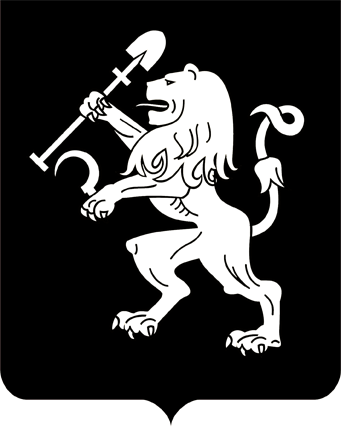 АДМИНИСТРАЦИЯ ГОРОДА КРАСНОЯРСКАПОСТАНОВЛЕНИЕО признании утратившими силу правовых актов администрации города В соответствии с Федеральным законом от 21.12.2001 № 178-ФЗ «О приватизации государственного и муниципального имущества»,               руководствуясь ст. 41, 58, 59 Устава города Красноярска,  ПОСТАНОВЛЯЮ:1. Признать утратившими силу постановления администрации     города:от 15.07.2020 № 546 «О приватизации нежилого помещения                    по ул. Мичурина, д. 11, пом. 47»;от 15.07.2020 № 547 «О приватизации нежилого помещения                   по ул. Академика Павлова, д. 74, пом. 14»;от 15.07.2020 № 548 «О приватизации нежилого помещения                    по ул. Железнодорожников, д. 8, пом. 85»;от 15.07.2020 № 549 «О приватизации нежилого помещения № 61 по ул. Вокзальной, д. 12»;от 13.08.2020 № 612 «О приватизации нежилого помещения                  по ул. Семафорной, д. 15а, пом. 82»;от 13.08.2020 № 615 «О приватизации нежилого помещения                   по ул. Краснодарской, д. 17, пом. 230»;от 13.08.2020 № 616 «О приватизации нежилого помещения № 203 по ул. Ломоносова, д. 98»;от 13.08.2020 № 617 «О приватизации нежилого помещения № 134 по ул. Высотной, д. 27»;от 19.08.2020 № 638 «О приватизации нежилого помещения № 107 по пр-ту Мира, д. 130».2. Департаменту муниципального имущества и земельных отношений администрации города разместить настоящее постановление            на официальном сайте Российской Федерации для размещения информации о проведении торгов, определенном Правительством Российской Федерации, официальном сайте администрации города Красноярска.Глава города								        С.В. Еремин18.01.2021№ 18